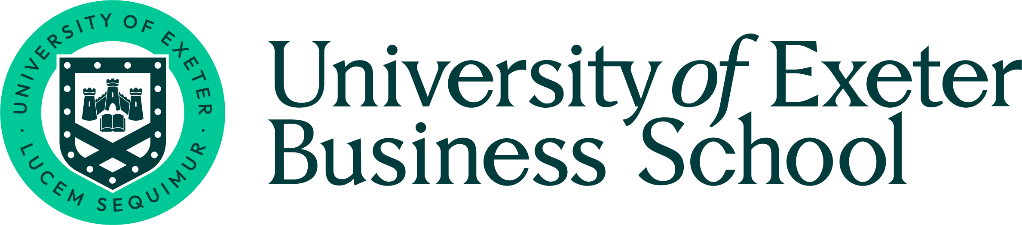 PRME Chapter UK and IrelandDoctoral Colloquium 19th June 2024Call for Doctoral Colloquium AbstractsThe UK & Ireland Chapter of PRME is delighted to announce our 2024 Doctoral Colloquium (DC), aimed at supporting doctoral researchers working to inform the knowledge base on the impact of the seven principles of PRME and the UN Sustainable Development Goals.Keynote: “Microbes to markets: developing impact in a sustainability career journey” 	Dr. Edvard GlücksmanWe invite contributions from doctoral students involved in all areas of research around responsible management and fulfilment of the UN Sustainable Development Goals. The UK & Ireland PRME DC event will be an in-person event at the University of Exeter. It will open with a creative ice-breaking session where we will explore how personal values and sustainability research intersect to create impact, led by Dr. Inmaculada Adarves-Yorno.  After the keynote, doctoral students will engage in round table discussion gaining one-to-one feedback on their research. The posters presented during the roundtable discussion (see below for more detail) will be integrated into the main conference that follows the DC, expanding networking opportunities.  A key part of the Doctoral Colloquium is the opportunity to network and collaborate with fellow students and gain community support from academics working in similar scholarly areas and we look forward to welcoming you to Exeter.Organising PanelDoctoral Colloquium Chair: Dr Rachel Welton, please direct any questions to rachel.welton@ntu.ac.uk   Fellow colloquium conveners: Dr Adrian Bailey a.r.bailey@exeter.ac.uk General InformationThe Doctoral Colloquium (DC) is a single-day event (invitation-only and limited places, following successful submission of an abstract). It takes place on Wednesday 19th June 2024, the day before the two-day PRME Chapter UK and Ireland Conference, hosted by the University of Exeter, on 20th & 21st June 2024. The DC provides students the opportunity to present their research work and receive feedback from experienced researchers in a supportive atmosphere. Students can expect helpful feedback and fresh perspectives on their research topics and possible career paths and will have the opportunity to interact closely with expert researchers in their field. The colloquium will support community-building by connecting early-career and established researchers in the main conference. All successful DC applicants will be asked to produce an A1 Poster for integration into the DC and the main conference.Attendees will have the opportunity to participate in a Multicultural Tour of Exeter, led by Dr Ghee Bowman, a local storyteller, Quaker and historian. Ghee is the author of The Indian Contingent: The Forgotten Muslim Soldiers of the Battle of Dunkirk and is the co-ordinator of Exeter’s multi-cultural history project. The tour will be followed by an informal dinner on the Wednesday evening with delegates from the doctoral colloquium and main conference. All DC student contributors will be entitled to attend the main Chapter conference free of charge (apart from accommodation costs). All delegates will pay for their own meals at the Wednesday dinner. The tour is free of charge.This Call is open to all PhD & doctoral students — regardless of whether they are presenting research work at the main UK & Ireland PRME conference or not. We welcome all applications from students at all stages of their doctorate; those who are in the beginning of the process of formulating their proposals, and those at a later stage.FundingThe PRME UK & Ireland Doctoral Colloquium (and the Chapter Conference) are free to all students working within a UK & Ireland PRME Higher Education institution. You will need to register on the main conference website, once you have had your abstract accepted. Submissions The deadline for abstract submissions is 5pm, Tuesday 12th March 2024 [*Now Extended to 12 April 2024]Please submit via email to Rachel Welton on prmedc@ntu.ac.ukYou will be informed if you are allocated a place at the Doctorial Colloquium by the end of Friday 12th April 2024. [Now Extended to 30 April 2024]  Once confirmed DC delegates will have the opportunity to reserve accommodation at a preferential cost of £60.20 (B&B) or £52.10 (Room only) per night.Abstract requirementsAn abstract of 500 words, describing your doctoral research, including the problem being addressed (alignment to SDGs and PRME principles), methodology and plan of research, and a description of your progress to date. The abstract structure should follow the format used by most universities for a thesis proposal: an Introduction, Literature Review (including key references), Methods, Preliminary Results, Discussion, Conclusions and key questions that you would like to explore at the DC event (depending on the stage of their research, applicants will amplify or not be able to complete some of these section/s). The abstract should have a single author – namely, the student submitting the entry – and state the institution where the student is registered for doctoral study. Please note that citations and references are excluded from the word count for the abstract. Please distinguish clearly between work that has been accomplished and what remains to be completed. Student submissions will be peer-reviewed and allocated to relevant workshop subgroups when the DC convenors have all submissions.If you have any questions, contact the Chair: Dr Rachel Welton via: rachel.welton@ntu.ac.uk